Команда учителей нашей школы заняла 2 место в конкурсе агитбригад среди школ г. Чебоксары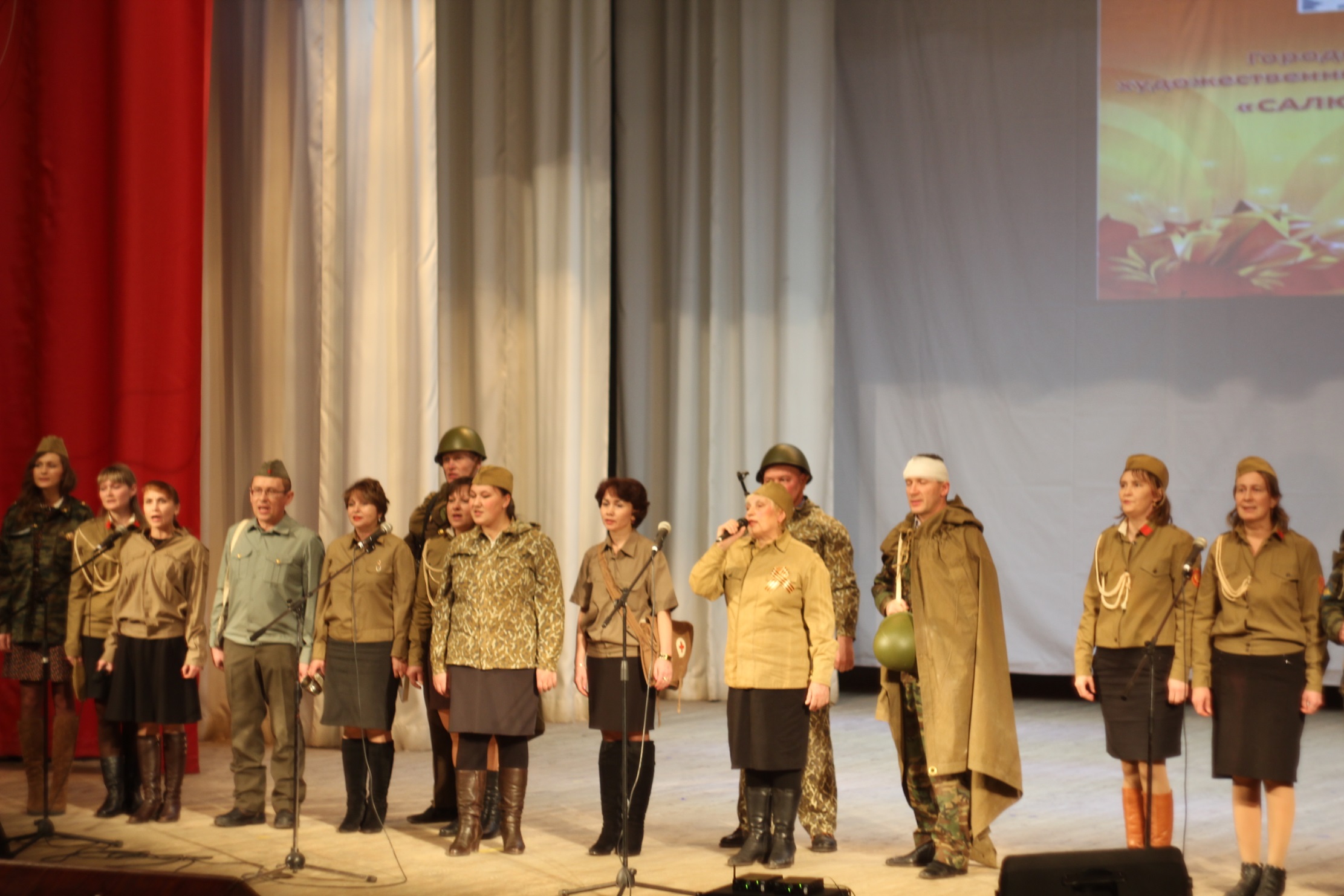 